CENTRO DE EDUCAÇÃO INFANTILLAR NOSSA SENHORA DAS GRAÇASRELATÓRIO DE ATIVIDADES1º QUADRIMESTREJANEIRO À ABRIL DE 2021“Educação não transforma o mundo. Educaçãso muda as pessoas. Pessoas transformam o mundo .”(Paulo Freire)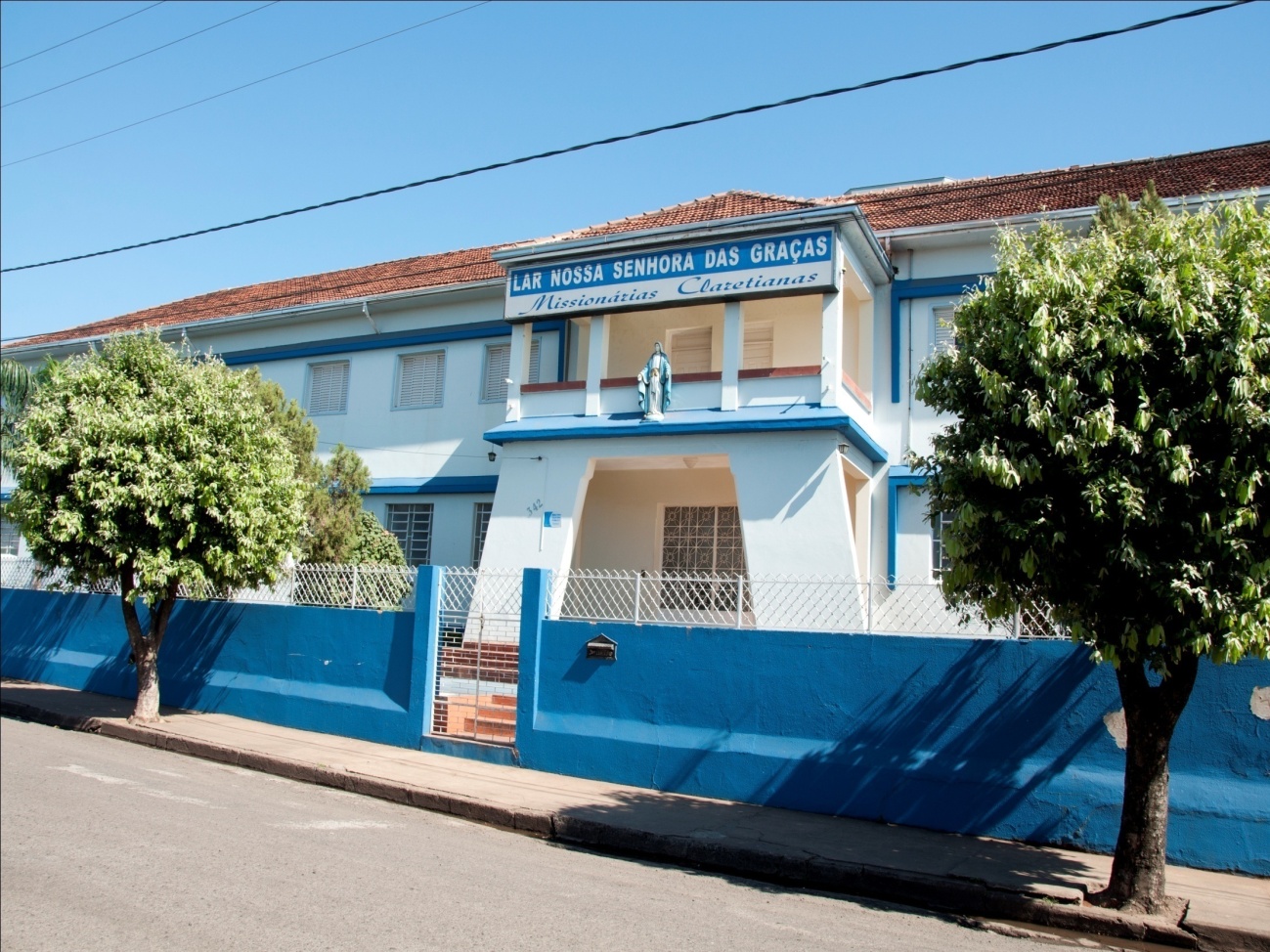 BIRIGUI – SPDE ACORDO COM O PLANO DE TRABALHO APRESENTADO NO PRIMEIRO QUADRIMESTRE FORAM REALIZADAS:27/01 – Reunião com todos os funcionários para planejar, traçar metas de aprendizagens, fazer um levantamento dos espaços e recursos de que o CEI dispõe para melhoria e otimização do trabalho docente e aprendizagem das crianças.28/01 – Reunião com toda a equipe para conhecimento do protocolo de higienização segundo a Portaria  SME numero 024/2020, fizemos uma leitura cuidadosa da portaria como também  elaboradas estratégias próprias do protocolo sanitário de acordo com a realidade do nosso CEI.01/02 – Instrução Inicial formação com todas as educadoras para organizar as atividades de Reposição Ars como também o planejamento pedagógico. 02/02 – Inicio das aulas não presencial as atividades de Reposição Ars estão sendo enviadas para as famílias através dos grupos de Whatsapp quinzenalmente. Devido a pandemia da Covid 19 as educadoras estão trabalhando de forma Remota e auxiliando as Famílias através dos grupos.RELATO DAS ATIVIDADES EXECUTADASNeste primeiro quadrimestre nosso atendimento foi realizado por meio das Atividades de Reposição Remotas (AR’s), embasado em toda legislação vigente para o período expedida pela Secretaria Municipal de Educação de Birigui. No entanto todo atendimento ao público, comunidade e às famílias foi realizado também de modo presencial quando solicitado e necessário.REUNIÃO DE PLANEJAMENTOToda equipe recebeu uma via do Protocolo Sanitário. O mesmo foi explanado! Foram coletadas todas as informações necessárias para sanar as dúvidas da equipe sobre a execução do mesmo no início do Ensino Presencial.Também foram organizadas todas as ações docentes para o Retorno das aulas presenciais.ADEQUAÇÃO DO ESPAÇO AO PROTOCOLO SANITÁRIO:Toda equipe executou as transformações e organizações dos ambientes necessários do CEI para efetivar o devido cumprimento ao Protocolo Sanitário.ATIVIDADES DE REPOSIÇÃO REMOTAS (AR’s)Seguimos rigorosamente o Calendário Especial dos CEIs: Anexo I da Secretaria Municipal de Educação que organiza as datas de planejamento envio, correção, retirada e devolução dos pais ou responsáveis legais dos alunos.Nosso caderno é montado denominado por Bloco de Atividades, com orientações claras e pedagógicas, sempre fazendo uso de recursos, onde são enviados através dos grupos de whatsapp preparados pela equipe docente para aplicação das atividades, respeitando o plano de ensino vigente, mas sempre com olhar na Base Nacional Comum Curricular. Trabalhamos também datas comemorativas, e eventos do Calendário escolar presencial. Também neste processo de realizar o atendimento remoto para a melhor educação domiciliar possível, fazemos a busca ativa na orientação dos pais para não deixarem de cumprir as atividades, diminuindo assim os prejuízos reais causados pela pandemia que ocasionou o ensino remoto.KIT MERENDARealizamos entrega do Kit Merenda nas datas: 22 e 23 de Abril conforme as orientações da Secretaria de Educação de Birigui, cumprindo todo o protocolo sanitário e contendo todos os produtos obrigatórios de muita qualidade.REUNIÃO DE PAIS E MESTRES Realizamos de forma remota a reunião de pais e mestres no dia 08 de Fevereiro de 2021 conforme o Calendário Escolar. Na mesma orientamos sobre a importância das Atividades de Reposição Remotas para obtermos prejuízos mínimos ao ensino e desenvolvimento de nossos alunos. Informamos nosso cronograma de atendimento aos pais para sanar duvidas na aplicação domiciliar das atividades e também apresentamos o grupo de educadoras e de toda equipe escolar de 2021 do CEI. Também informamos o cronograma de atendimento da secretaria e todas as formas sanitárias de atendimento seguindo a legislação vigente. REUNIÃO PEDAGÓGICA      Realizamos nossa primeira Reunião Pedagógica no dia 23 de Abril de 2021 amparados pelo Anexo II – Apostila 001/2021 do Calendário Escolar, onde de forma muito responsável relemos as medidas de orientação sanitária e ao retorno das Aulas Presenciais.ADEQUAÇÃO DO ESPAÇO AO PROTOCOLO SANITÁRIO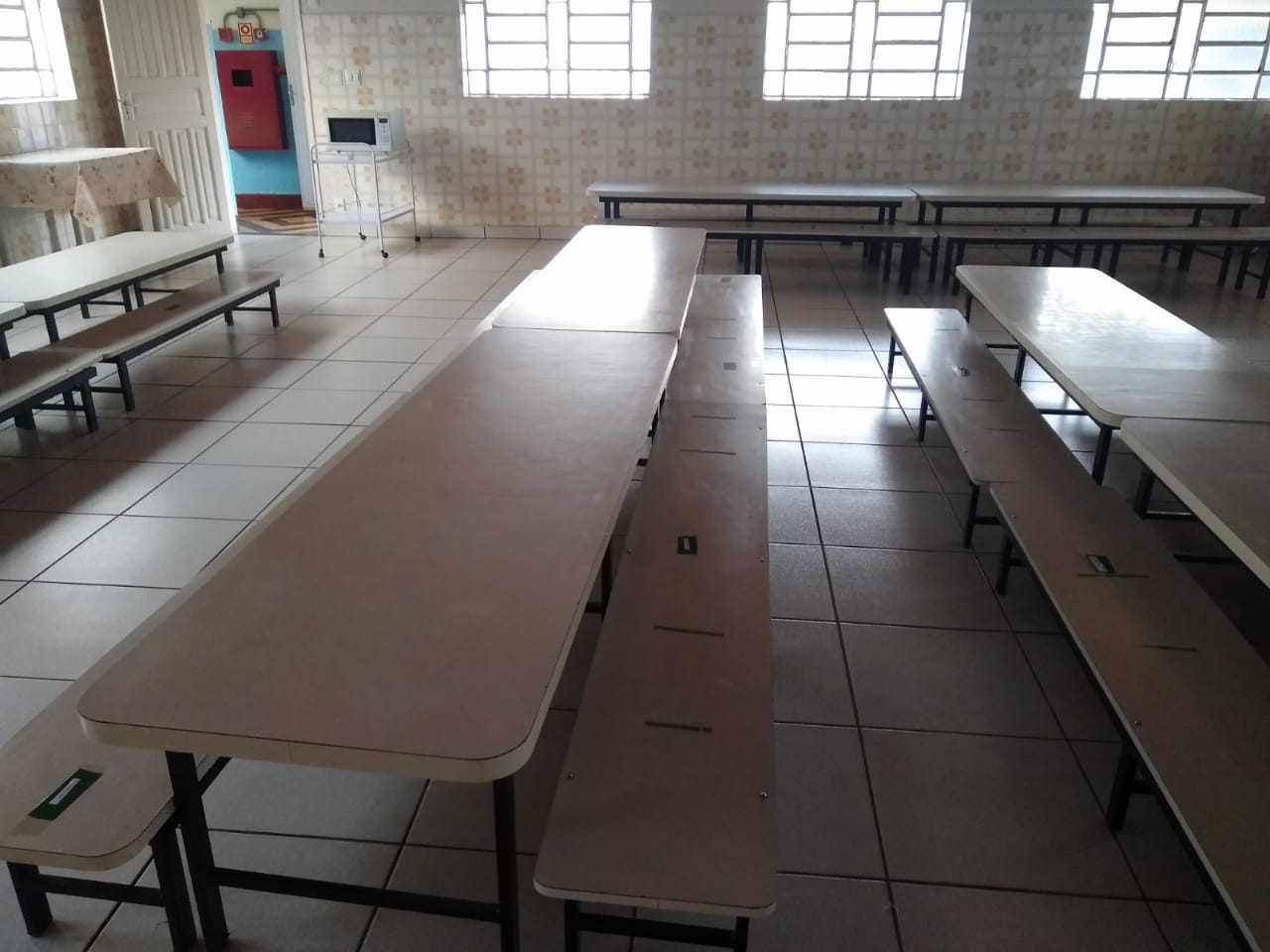 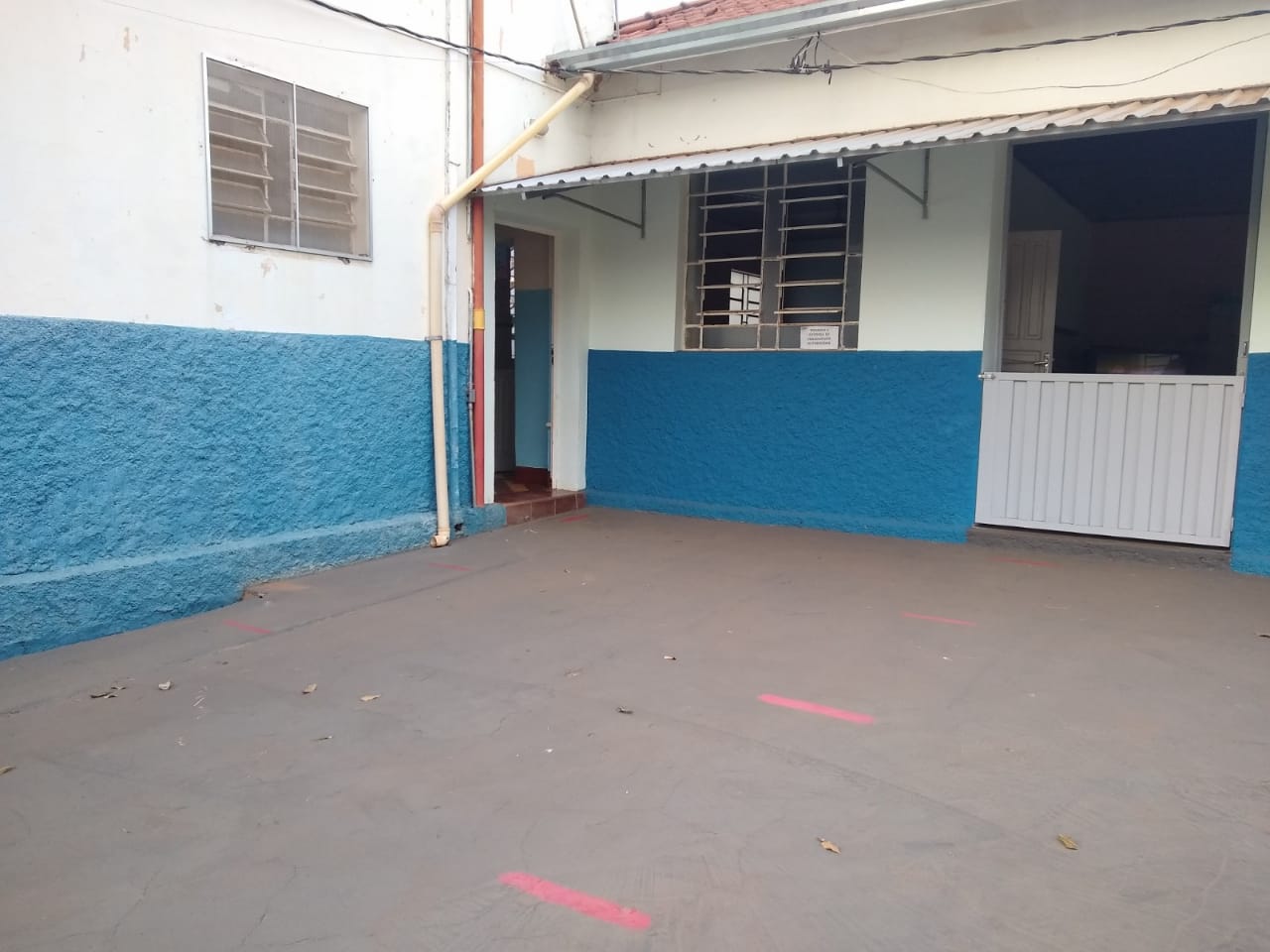 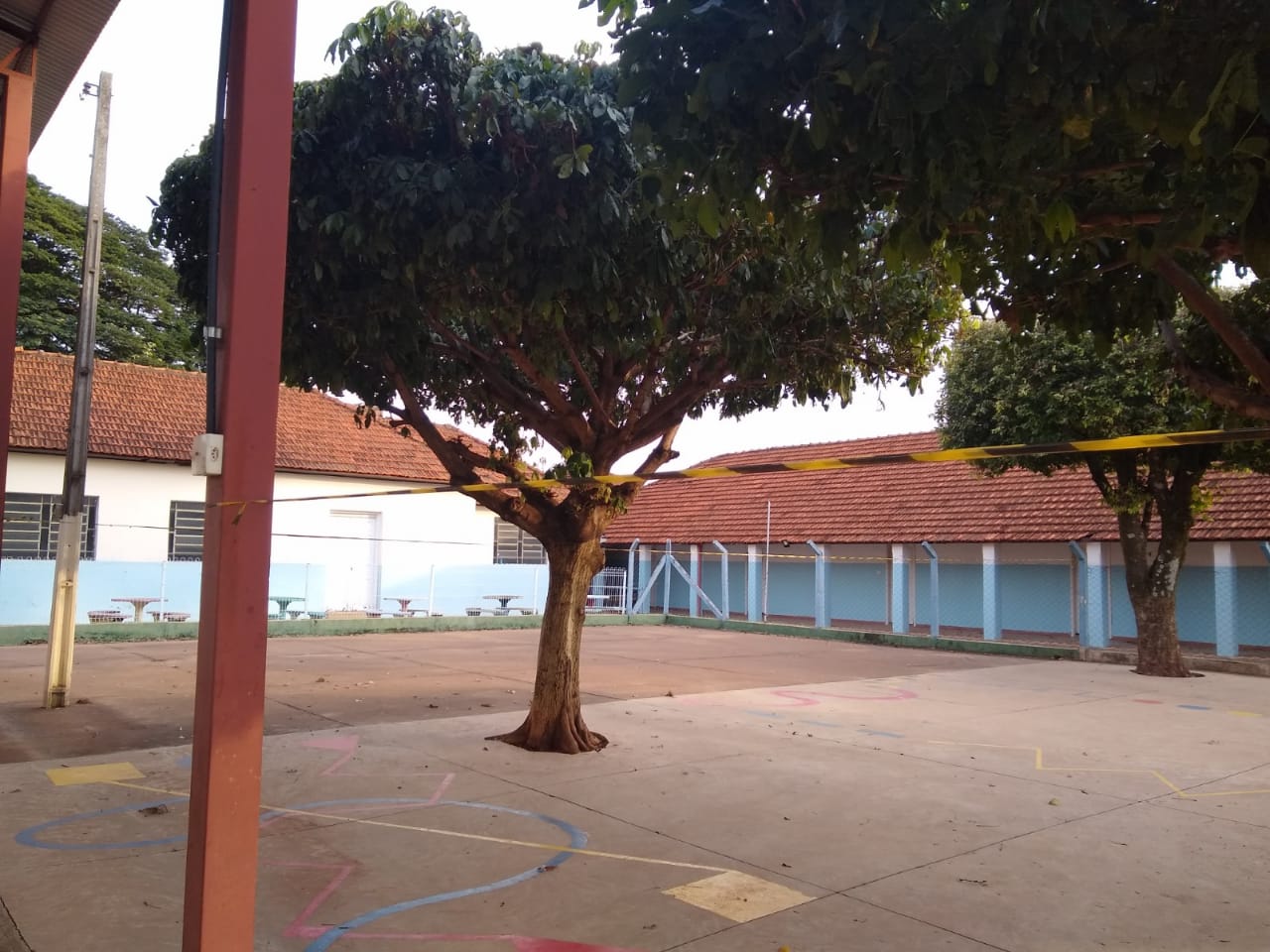 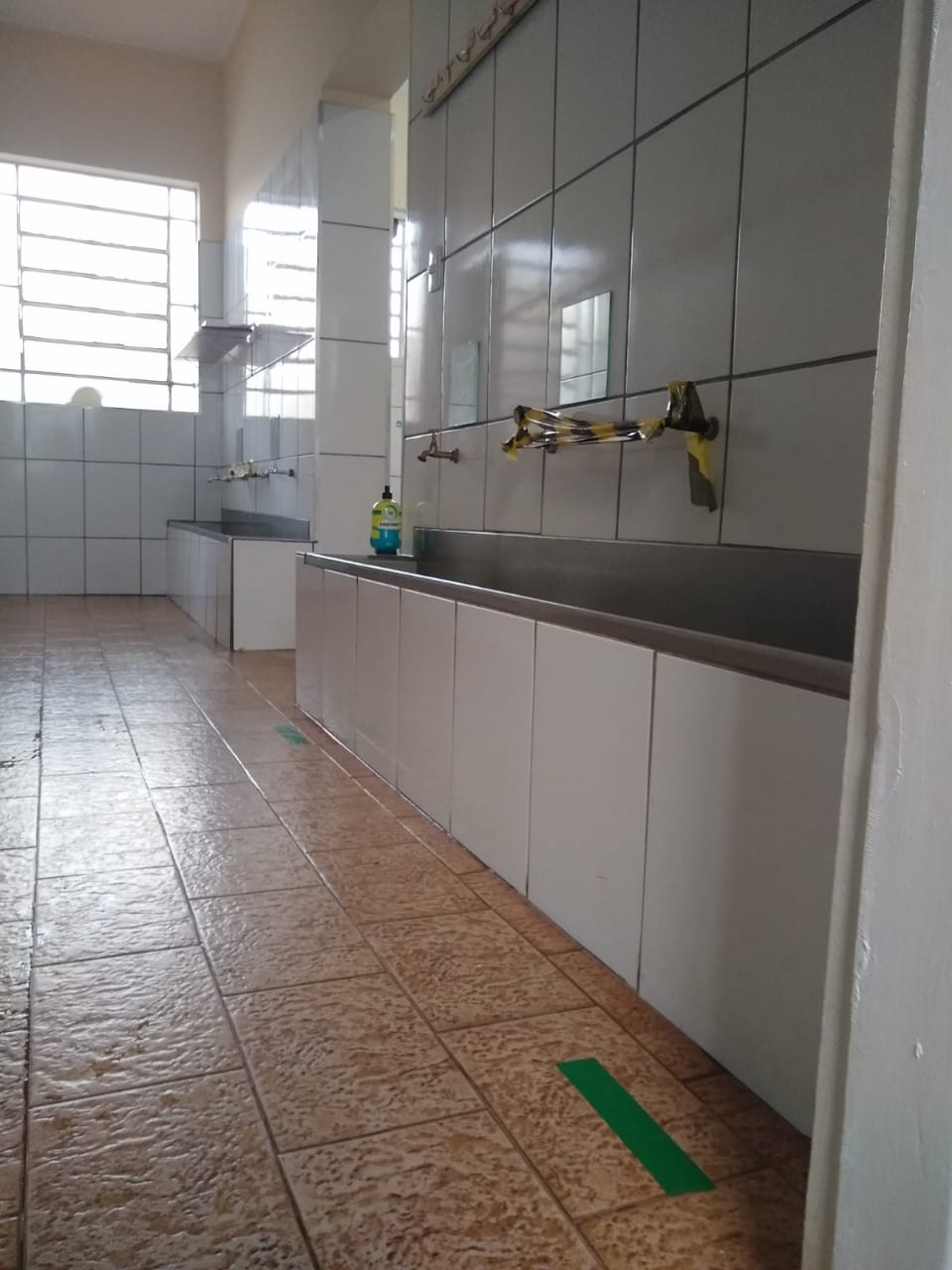 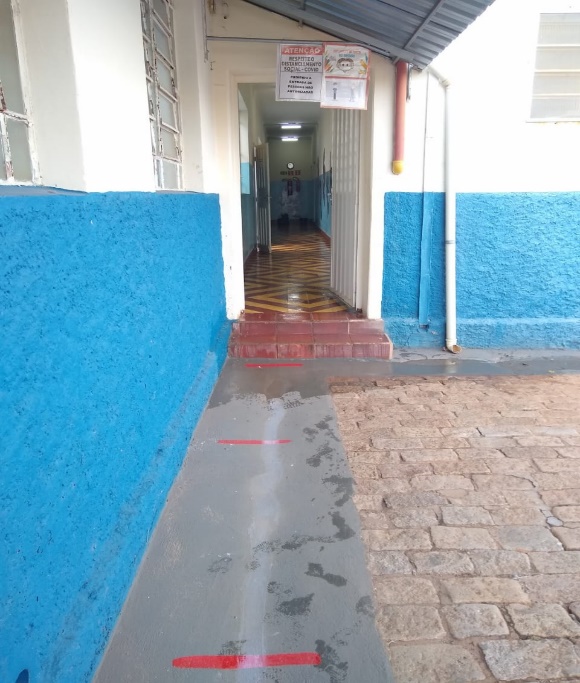 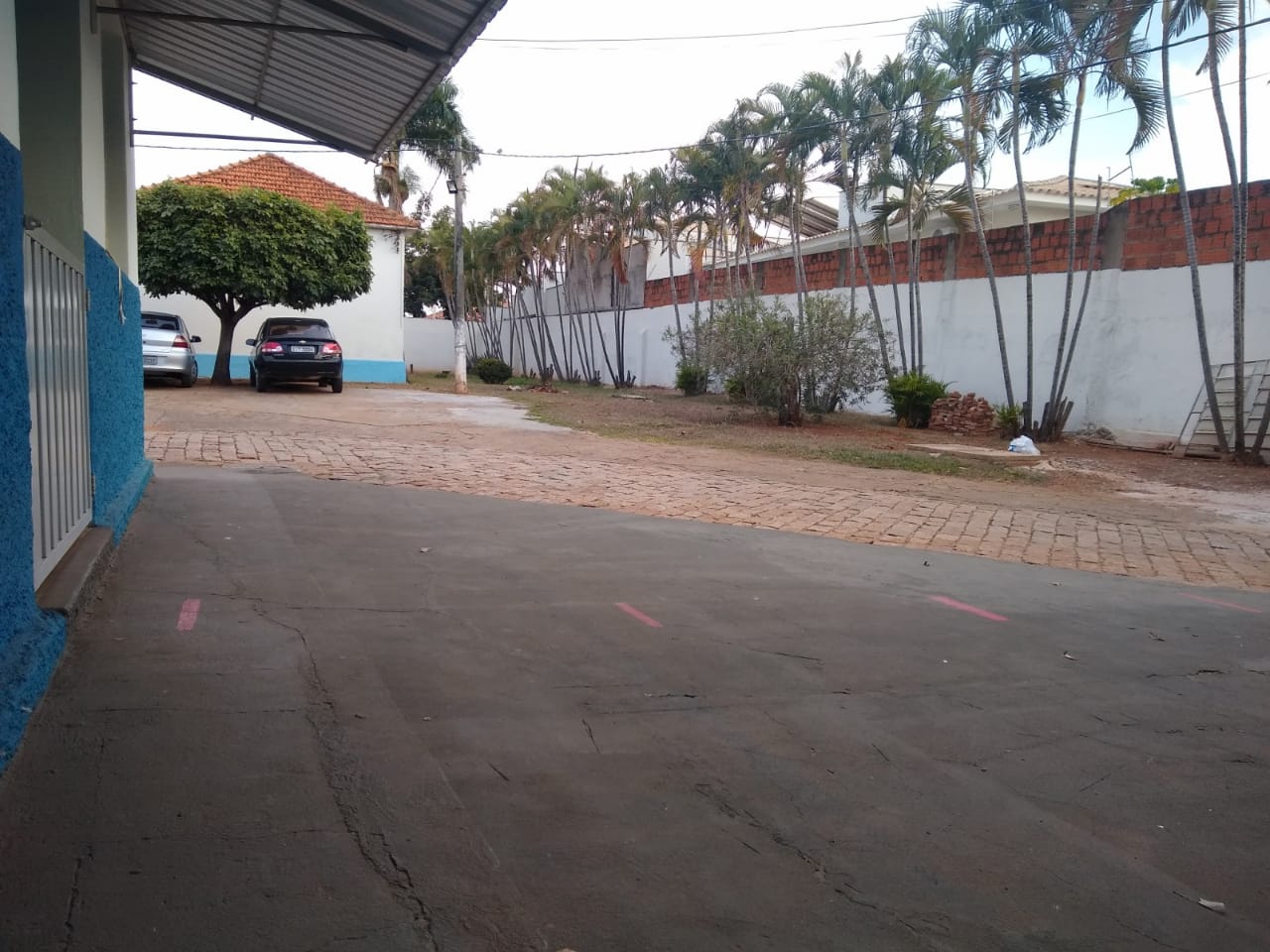 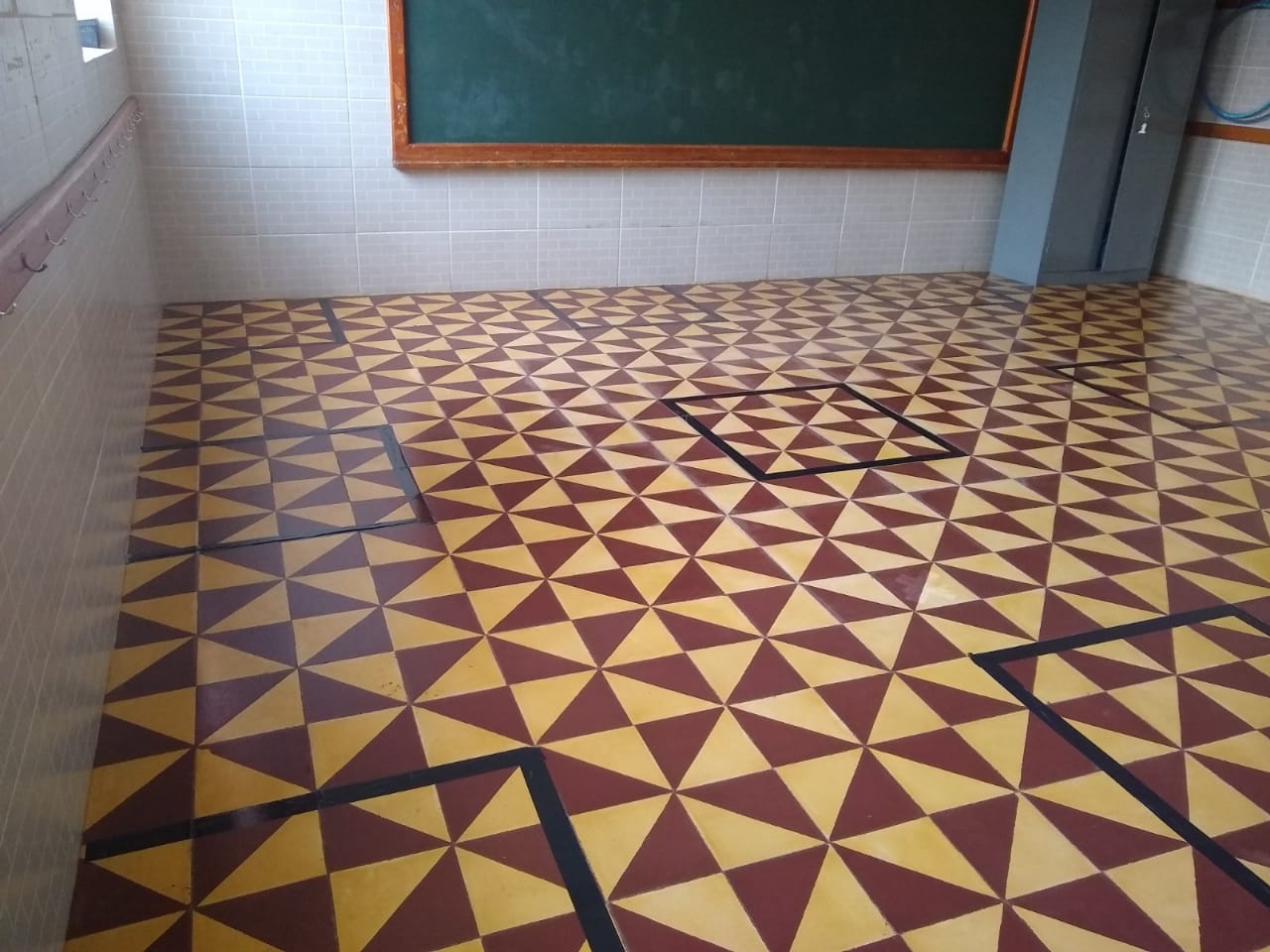 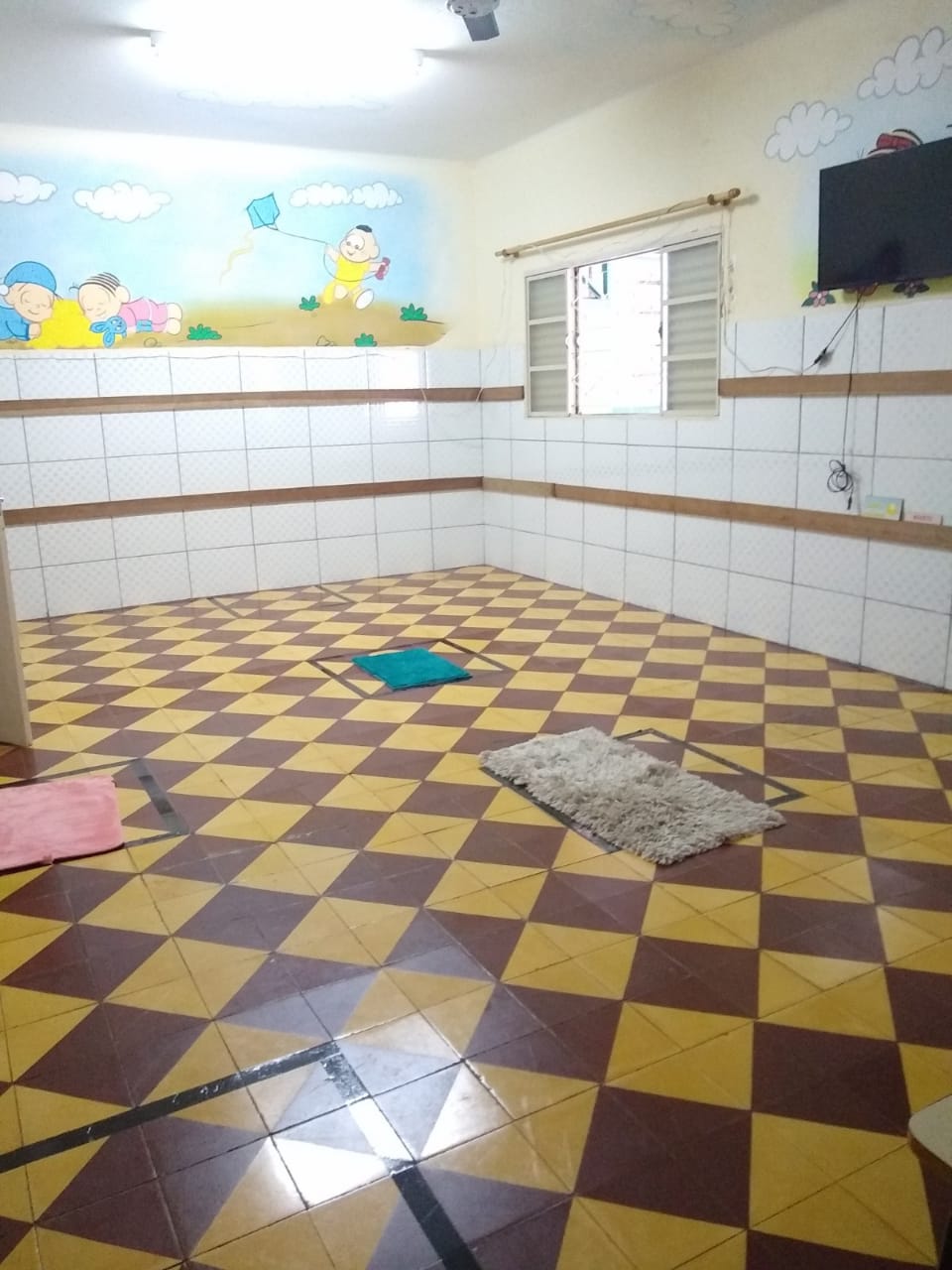 